О внесении изменений в решение ДумыЖигаловского муниципального образованияот 28.12.2020 года № 49-20 об утверждении «Положения о порядке и условиях приватизации муниципального имущества Жигаловского муниципального образования» (в редакции от 08.06.2021 года № 16-21)В целях приведения в соответствие с действующим законодательством РФ «Положения о порядке и условиях приватизации муниципального имущества Жигаловского муниципального образования», утвержденного решением Думы Жигаловского муниципального образования от 28.12.2020 года № 49-20 (далее – Положение), руководствуясь Федеральным законом № 210-ФЗ от 27.07.2010 г. «Об организации предоставления государственных и муниципальных услуг», Дума Жигаловского муниципального образования решила: Внести следующие изменения в Положение:В пункте 17 Положения внести внутреннюю отсылку к подпункту 2 пункта 18, в пункте 25 – к пункту 24. 2.   Настоящее Решение опубликовать в «Спецвыпуск Жигалово» и разместить в сети интернет на официальном сайте администрации Жигаловского муниципального образования http://жигалово-адм.рф;3. Контроль за исполнением настоящего постановления оставляю за собой. Председатель Думы ЖигаловскогоМуниципального образования                                                      А.М. ТарасенкоГлава Жигаловскогомуниципального образования                                                               Д.А. Лунёв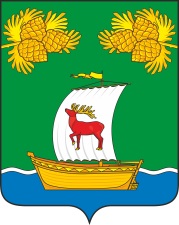 РОССИЙСКАЯ ФЕДЕРАЦИЯИРКУТСКАЯ ОБЛАСТЬДУМАЖИГАЛОВСКОГО МУНИЦИПАЛЬНОГО ОБРАЗОВАНИЯПЯТОГО СОЗЫВАРЕШЕНИЕРОССИЙСКАЯ ФЕДЕРАЦИЯИРКУТСКАЯ ОБЛАСТЬДУМАЖИГАЛОВСКОГО МУНИЦИПАЛЬНОГО ОБРАЗОВАНИЯПЯТОГО СОЗЫВАРЕШЕНИЕ20.10.2021г. № 20-21рп. Жигалово